Vous êtes conviés à la deuxième assemblée de l’année 2015 du conseil d’administration du conseil de quartier des Jésuites qui aura lieu le lundi 9 février, à 19 h, à la salle de La Cité du bureau d’arrondissement de Charlesbourg, situé au 160, 76e Rue Est.Projet d’ordre du jourLecture et adoption du projet d'ordre du jour	19 h 00Présentation du projet de Parc de l’Oise. (Mme Barbara Genest, l’une des porte-paroles du comité de citoyens présentera les développements récents)	19 h 05Adoption et suivi du procès-verbal du 12 janvier 2015	19 h 35Présentation du portrait socio-économique du quartier des Jésuites par M. Michel Voisard, membre du CQ	19 h 45Suivi du Plan d’action 2014-2016	20 h 15Thème Planification/Vision/Développement durableThème Connaissance du milieuThème VisibilitéThème Consultation activeThème Suivi des dossiers / Accès à l'informationQuestions et commentaires du public	20 h 45Période d’information des membres du conseil municipal	21 h 00Fonctionnement du conseil 	21 h 15Correspondance et informationTrésorerie Divers	21 h 20Levée de l'assemblée	21 h 30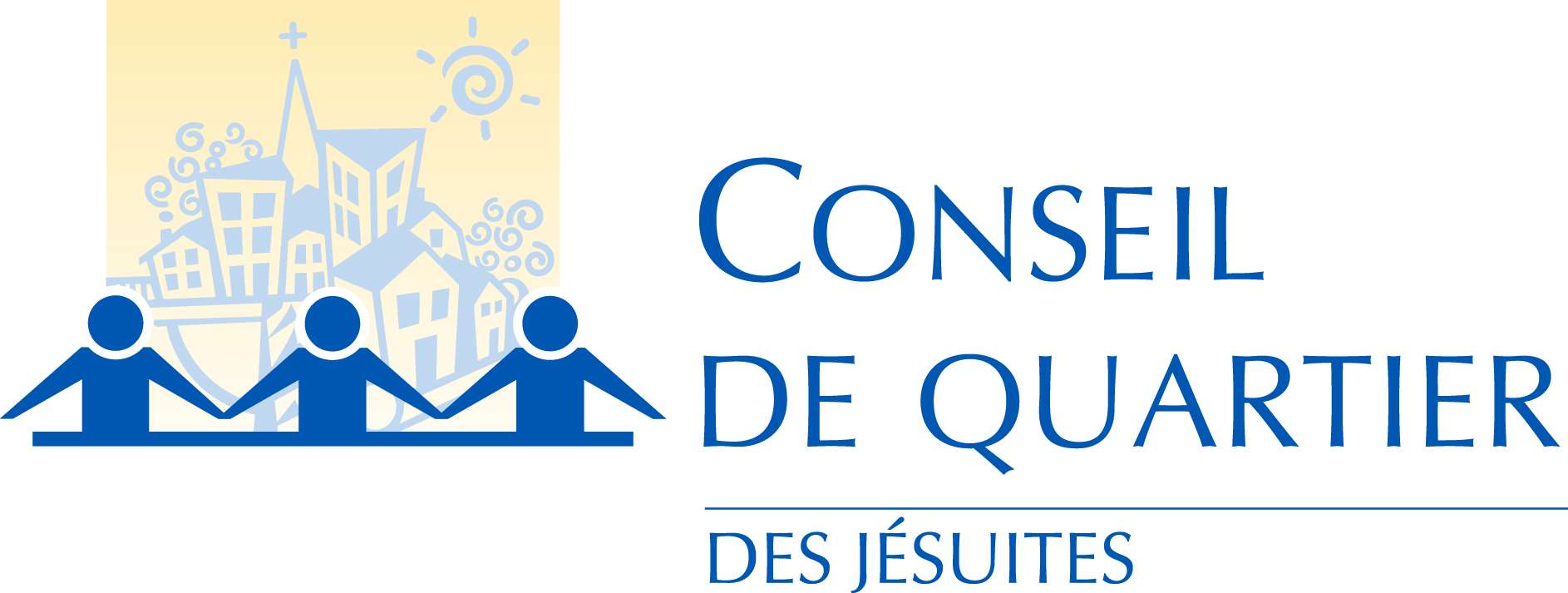 Avis de convocation